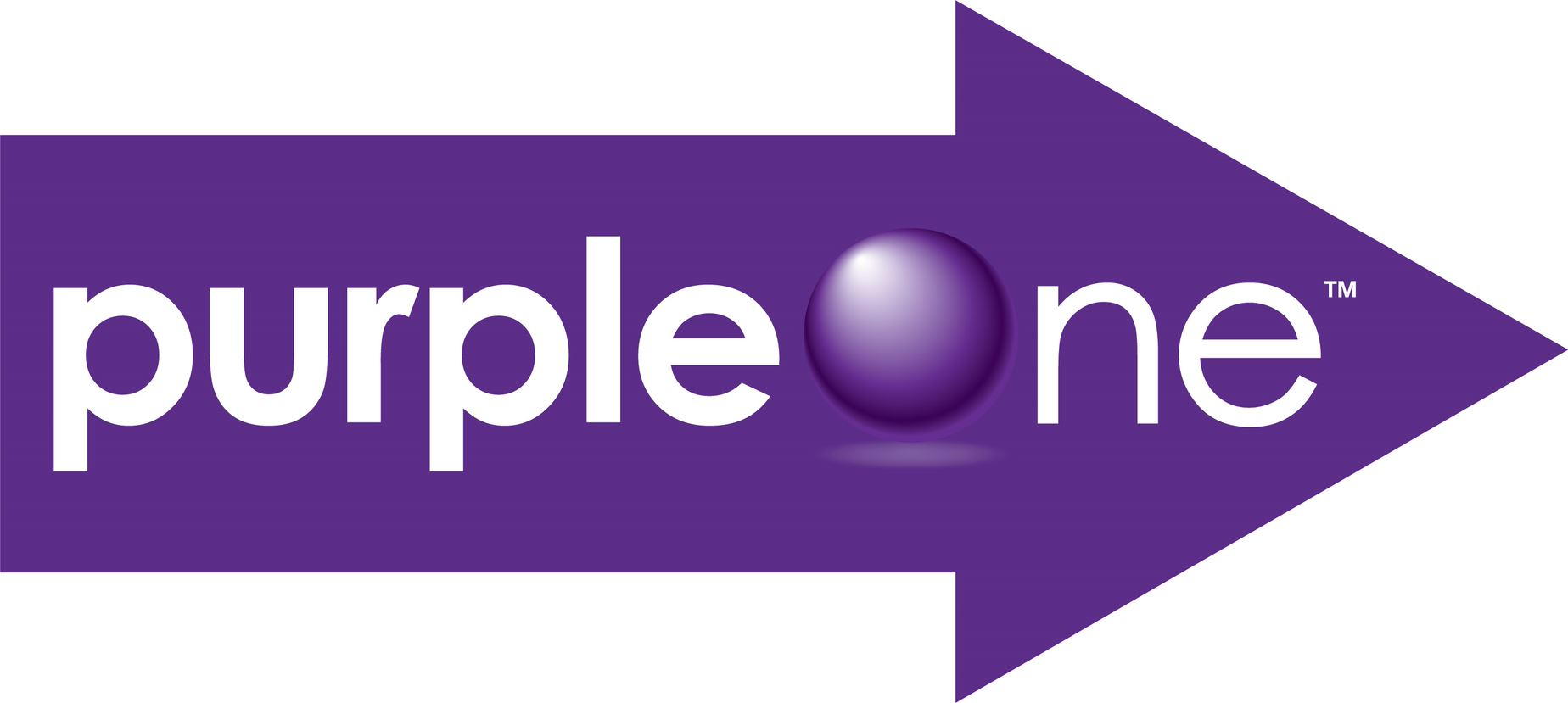 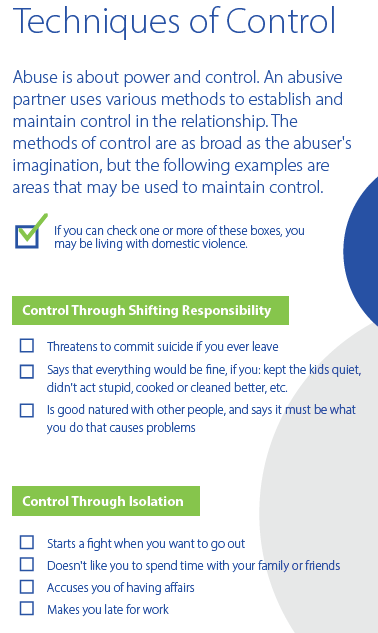 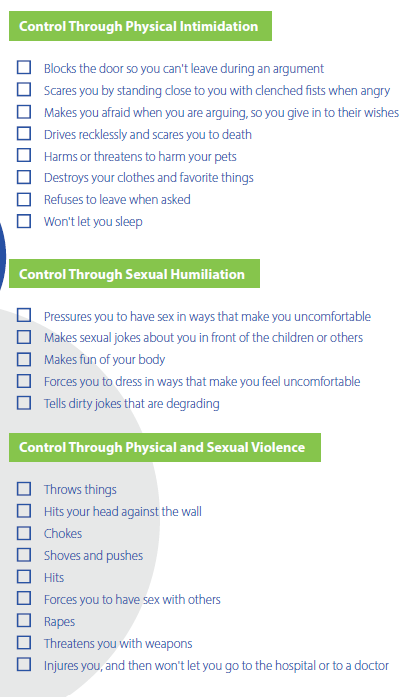 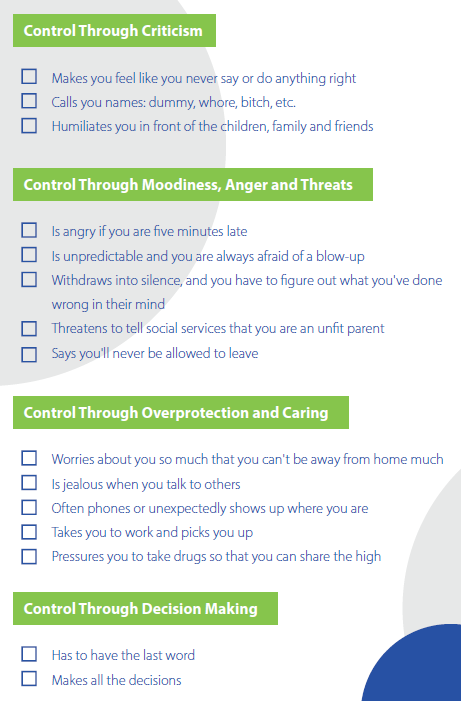 Access online at: https://www.mysafejourney.org/resources/am-i-being-abused-quiz/For more information or questions call [Insert your Agency Name and Phone Number]